History of Iran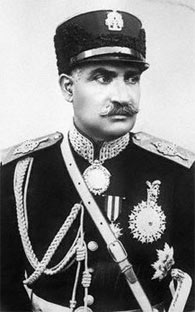 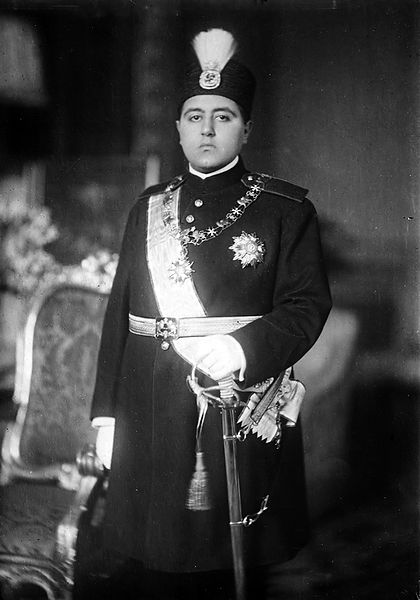 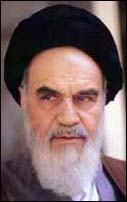 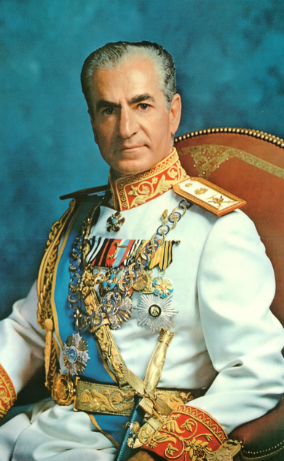 Compare ContrastLeader’s InfoLeader’s InfoLeader’s InfoLeader’s InfoShah Reza PahlaviAyatollah KhomeiniSimilaritiesSimilarities